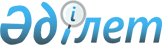 О внесении изменений и дополнений в решение районного маслихата от 14 декабря 2010 года № 335-ХХХІV "О районном бюджете на 2011-2013 годы"
					
			Утративший силу
			
			
		
					Решение Курмангазинского районного маслихата Атырауской области от 22 августа 2011 года N 413-XXXXI. Зарегистрировано Управлением юстиции Курмангазинского района Атырауской области 13 сентября 2011 года N 4-8-212. Утратило силу - решением Курмангазинского районного маслихата Атырауской области от 14 марта 2013 года № 147-V      Сноска. Утратило силу - решением Курмангазинского районного маслихата Атырауской области от 14.03.2013 № 147-V



      В соответствии со статьей 106 Бюджетного кодекса Республики Казахстан от 4 декабря 2008 года, статьей 6 Закона Республики Казахстан от 23 января 2001 года "О местном государственном управлении и самоуправлении в Республике Казахстан" районный маслихат РЕШИЛ:



      1. Внести в решение районного маслихата от 14 декабря 2010 года  № 335-ХХХІV "О районном бюджете на 2011-2013 годы" (зарегистрировано в реестре государственной регистрации нормативных правовых актов за № 4-8-198, опубликовано 10 февраля 2011 года в газете "Серпер" № 7) следующие изменения и дополнения:



      1) в подпункте 1) пункта 1:

      цифры "4445926,0" заменить цифрами "4564007,0";

      цифры "724932,0" заменить цифрами "740660,0";

      цифры "5016,0" заменить цифрами "10016,0";

      цифры "3693565,0" заменить цифрами "3790918,0";

      2) в подпункте 2) пункта 1:

      цифры "4572991,0" заменить цифрами "4593072,0";

      3) в подпункте 3) пункта 1:

      цифры "21909,0" заменить цифрами "20412,0";

      4) в подпункте 5) пункта 1:

      цифры "-148974,0" заменить цифрами "-49477,0";

      5) в подпункте 6) пункта 1:

      цифры "148974,0" заменить цифрами "49477,0";



      6) в пункте 12 цифры "21909,0" заменить цифрами "20412,0";



      7) в пункте 13 цифры "4171,0" заменить цифрами "4126,0";



      8) Содержание решения дополнить следующими пунктами:

      "28. Учесть, что на программу увеличения размеров доплаты за квалификационную категорию учителям школ и воспитателям дошкольных организаций образования из республиканского бюджета предусмотрен текущий целевой трансферт в сумме 20598,0 тысяч тенге.

      29. Учесть, что на проведение и реконструкцию водопроводных линий в шести населенных пунктах из областного бюджета предусмотрен целевой трансферт на развитие в сумме 35800,0 тысяч тенге из них:

      1600,0 тысяч тенге в селе Нуржау;

      1300,0 тысяч тенге в селе Орлы;

      4900,0 тысяч тенге в селе Дашино;

      2500,0 тысяч тенге в селе Акколь;

      15000,0 тысяч тенге в селе Утера;

      10500,0 тысяч тенге в селе Приморье.

      30. Учесть, что на работы по подготовке к зиме бюджетных организаций из областного бюджета предусмотрен целевой трансферт 15700,0 тыс тенге.

      31. Учесть, что на капитальный ремонт объектов социальной сферы и государственных учреждений из областного бюджета предусмотрен целевой трансферт 11900,0 тыс тенге.

      32. Учесть, что на текущие расходы по отделу образования из областного бюджета предусмотрен целевой трансферт 41400,0 тыс тенге".



      2. Приложение 1 изложить в новой редакции согласно приложению 1 к настоящему решению.



      3. Приложение 5 изложить в новой редакции согласно приложению 2 к настоящему решению.



      4. Приложение 6 изложить в новой редакции согласно приложению 3 к настоящему



      5. Настоящее решение вводится в действие с 1 января 2011 года.      Председатель внеочередной

      ХХХХІ сессии:                              Ж. Абулхайров      Секретарь районного маслихата:             Р. Султанияев

Приложение 1 к решению   

районного маслихата № 335-ХХХІV

от 14 декабря 2010 года  

Приложение 1 к решению   

районного маслихата № 413-ХХХХІ

от 22 августа 2011 года   О районном бюджете на 2011 год

Приложение 5 к решению   

районного маслихата № 335-ХХХІV

от 14 декабря 2010 года

Приложение 2 к решению   

районного маслихата № 413-ХХХХІ

от 22 августа 2011 года    Объемы финансирования бюджетных программ в разрезе аппаратов акимов сельских (аульных) округовПродолжение таблицыПродолжение таблицыПродолжение таблицы

Приложение 3          

к решению районного маслихата  

от 22 августа 2011 года № 413-ХХХХІПриложение 6          

к решению районного маслихата  

от 14 декабря 2010 года № 335-ХХХІV
					© 2012. РГП на ПХВ «Институт законодательства и правовой информации Республики Казахстан» Министерства юстиции Республики Казахстан
				КатегорияКатегорияКатегорияКатегорияСумма, тысяч тенгеКлассКлассКлассСумма, тысяч тенгеПодклассПодклассСумма, тысяч тенгеНаименованиеСумма, тысяч тенгеДоходы45640071Налоговые поступления74066001Подоходный налог2234692Индивидуальный подоходный налог22346903Социальный налог957542Социальный налог9575404Налоги на собственность4067582Налоги на имущество3734903Земельный налог46304Налог на транспортные средства279625Единый земельный налог67605Внутренние налоги на товары, работы и услуги104642Акцизы42443Поступления за использование природных и других ресурсов18094Сборы за ведение предпринимательской и профессиональной деятельности441108Обязательные платежи, взимающиеся за совершение юридических значимых действий и (или) выдачу документов уполномоченными на то государственными органами или должностными лицами42151Госпошлина42152Неналоговые поступления2241301Доходы от государственной собственности45661Поступления части чистого дохода государственных предприятий733Дивиденды на государственные пакеты акций, находящиеся в государственной собственности55Доходы от аренды имущества, находящегося в государственной собственности448804Штрафы, пени, санкции, взыскания налагаемые государственными учреждениями, финансируемыми из государственного бюджета, а также содержащимися и финансируемыми из бюджета (сметы расходов) Национального Банка Республики Казахстан155371Штрафы, пени, санкции, взыскания налагаемые государственными учреждениями, финансируемыми из государственного бюджета за исключением поступлении от предприятии нефтяного сектора, а также содержащимися и финансируемыми из бюджета (сметы расходов) Национального Банка Республики Казахстан1553706Прочие неналоговые поступления23101Прочие неналоговые поступления23103Поступления от продажи основного капитала1001601Продажа государственного имущества, закрепленного за государственными учреждениями01Продажа государственного имущества, закрепленного за государственными учреждениями003Продажа земли и нематериальных активов100161Продажа земли100002Продажа нематериальных активов164Поступления трансфертов379091802Трансферты из вышестоящих органов государственного управления37909182Трансферты из областного бюджета3790918Текущие целевые трансферты249 086Целевые трансферты на развитие892 937Субвенции26488957Поступления займов2041201Внутренние государственные займы204122Договоры займов204128Используемые остатки бюджетных средств2906501Остатки бюджетных средств290651Свободные остатки бюджетных средств29065Функциональная группаФункциональная группаФункциональная группаФункциональная группаФункциональная группаСумма, тысяч тенгефункциональная подгруппафункциональная подгруппафункциональная подгруппафункциональная подгруппаСумма, тысяч тенгеАдминистратор бюджетных программАдминистратор бюджетных программАдминистратор бюджетных программСумма, тысяч тенгеПрограммаПрограммаСумма, тысяч тенгеНаименованиеСумма, тысяч тенгеРасходы459307201Государственные услуги общего характера3006491Представительные, исполнительные и другие органы, выполняющие общие функции государственного управления272160112Аппарат маслихата района (города областного значения)15582001Услуги по обеспечению деятельности маслихата района (города областного значения)15582122Аппарат акима района (города областного значения)49219001Услуги по обеспечению деятельности акима района (города областного значения)41719003Капитальные расходы государственных органов7500123Аппарат акима района в городе, города районного значения, поселка, аула (села), аульного (сельского) округа207359001Услуги по обеспечению деятельности акима района в городе, города районного значения, поселка, аула (села), аульного (сельского) округа203209022Капитальные расходы государственных учреждений41502Финансовая  деятельность18108452Отдел финансов района (города областного значения)18108001Услуги по реализации государственной политики в области исполнения бюджета района (города областного значения) и управления коммунальной собственностью района (города областного значения)15008003Проведение оценки имущества в целях налогообложения500018Капитальные расходы государственных учреждений26005Планирование и статистическая деятельность10381453Отдел экономики и бюджетного планирования района (города областного значения)10381001Услуги по реализации государственной политики в области формирования и развития экономической политики, системы государственного планирования и управления района (города областного значения)1038102Оборона12531Военные нужды1253122Аппарат акима района (города областного значения)1253005Мероприятия в рамках исполнения всеобщей воинской обязанности125304Образование25939141Дошкольное воспитание и обучение298233123Аппарат акима района в городе, города районного значения, поселка, аула (села), аульного (сельского) округа298233004Поддержка организаций дошкольного воспитания и обучения296346025Увеличение размера доплаты за квалификационную категорию учителям школ и воспитателям дошкольных организаций образования18872Начальное, основное среднее и общее среднее образование2242921123Аппарат акима района в городе, города районного значения, поселка, аула (села), аульного (сельского) округа993005Организация бесплатного подвоза учащихся до школы и обратно в аульной (сельской) местности993464Отдел образования района (города областного значения)2241928003Общеобразовательное обучение2156896006Дополнительное образование для детей66321021Увеличение размера доплаты за квалификационную категорию учителям школ и воспитателям дошкольных организаций образования187119Прочие услуги в области образования52760464Отдел образования района (города областного значения)52760001Услуги по реализации государственной политики на местном уровне в области образования9422005Приобретение и доставка учебников, учебно-методических комплексов для государственных учреждений образования района (города областного значения)22773007Проведение школьных олимпиад, внешкольных мероприятий и конкурсов районного (городского) масштаба633011Капитальный, текущий ремонт объектов образования в рамках реализации стратегии региональной занятости и переподготовки кадров0015Ежемесячные выплаты денежных средств опекунам (попечителям) на содержание ребенка сироты (детей-сирот), и ребенка (детей), оставшегося без попечения родителей14687020Обеспечение оборудованием, программным обеспечением детей-инвалидов, обучающихся на дому524506Социальная помощь и социальное обеспечение3078852Социальная помощь282452123Аппарат акима района в городе, города районного значения, поселка, аула (села), аульного (сельского) округа20555003Оказание социальной помощи нуждающимся гражданам на дому20555451Отдел занятости и социальных программ района (города областного значения)261897002Программа занятости67488004Оказание социальной помощи на приобретение топлива специалистам здравоохранения, образования, социального обеспечения, культуры и спорта в сельской местности в соответствии с законодательством Республики Казахстан9000005Государственная адресная социальная помощь48718006Жилищная помощь4923007Социальная помощь отдельным категориям нуждающихся граждан по решениям местных представительных органов12091010Материальное обеспечение детей-инвалидов, воспитывающихся и обучающихся на дому1926016Государственные пособия на детей до 18 лет106490017Обеспечение нуждающихся инвалидов обязательными гигиеническими средствами и предоставление услуг специалистами жестового языка, индивидуальными помощниками в соответствии с индивидуальной программой реабилитации инвалида2225023Создание центров занятости90369Прочие услуги в области социальной помощи и социального обеспечения25433451Отдел занятости и социальных программ района (города областного значения)25433001Услуги по реализации государственной политики на местном уровне в области обеспечения занятости и реализации социальных программ для населения22711011Оплата услуг по зачислению, выплате и доставке пособий и других социальных выплат272207Жилищно-коммунальное хозяйство11082051Коммунальное хозяйство10000458Отдел жилищно-коммунального хозяйства, пассажирского транспорта и автомобильных дорог района (города областного значения)10000004Обеспечение жильем отдельных категорий граждан10000467Отдел строительства района (города областного значения)0003Кредитование на строительство и приобретения жилья (по Программе занятости)02Коммунальное хозяйство1077227458Отдел жилищно-коммунального хозяйства, пассажирского транспорта и автомобильных дорог района (города областного значения)11160012Функционирование системы водоснабжения и водоотведения1160026Организация эксплуатации тепловых сетей, находящихся в коммунальной собственности районов (городов областного значения)10000467Отдел строительства района (города областного значения)1066067006Развитие системы водоснабжения1066067022На развитие инженерно-коммуникационной инфраструктуры в рамках (по Программе занятости)03Благоустройство населенных пунктов20978123Аппарат акима района в городе, города районного значения, поселка, аула (села), аульного (сельского) округа20978008Освещение улиц населенных пунктов12400009Обеспечение санитарии населенных пунктов4193011Благоустройство и озеленение населенных пунктов438508Культура, спорт, туризм и информационное пространство1861591Деятельность в области культуры116433123Аппарат акима района в городе, города районного значения, поселка, аула (села), аульного (сельского) округа116433006Поддержка культурно-досуговой работы на местном уровне1164332Спорт4176465Отдел физической культуры и спорта района (города областного значения)4176006Проведение спортивных соревнований на районном (города областного значения) уровне1785007Подготовка и участие членов сборных команд района (города областного значения) по различным видам спорта на областных спортивных соревнованиях23913Информационное пространство46582455Отдел культуры и развития языков района (города областного значения)44582006Функционирование районных (городских) библиотек44582456Отдел внутренней политики района (города областного значения)2000005Услуги по проведению государственной информационной политики через телерадиовещание20009Прочие услуги по организации культуры, спорта, туризма и информационного пространства18968455Отдел культуры и развития языков района (города областного значения)6334001Услуги по реализации государственной политики на местном уровне в области развития языков и культуры6334456Отдел внутренней политики района (города областного значения)6502001Услуги по реализации государственной политики на местном уровне в области информации, укрепления государственности и формирования социального оптимизма граждан6502465Отдел физической культуры и спорта района (города областного значения)6132001Услуги по реализации государственной политики на местном уровне в сфере физической культуры и спорта613210Сельское, водное, лесное, рыбное хозяйство, особо охраняемые природные территории, охрана окружающей среды и животного мира, земельные отношения639051Сельское хозяйство16804453Отдел экономики и финансов района (города областного значения)4126099Реализация мер социальной поддержки специалистов социальной сферы сельских населенных пунктов за счет целевого трансферта из республиканского бюджета4126462Отдел сельского хозяйства района (города областного значения)8648001Услуги по реализации государственной политики на местном уровне в сфере сельского хозяйства8648473Отдел ветеринарии района (города областного значения)4030001Услуги по реализации государственной политики на местном уровне в сфере ветеринарии40306Земельные отношения6239463Отдел земельных отношений района (города областного значения)6239001Услуги по реализации государственной политики в области регулирования земельных отношений на территории района (города областного значения)62399Прочие услуги в области сельского, водного, лесного, рыбного хозяйства, охраны окружающей среды и земельных отношений40862462Отдел сельского хозяйства района (города областного значения)40862009Проведение противоэпизоотических мероприятий4086211Промышленность, архитектурная, градостроительная и строительная деятельность125402Архитектурная, градостроительная и строительная деятельность12540467Отдел строительства района (города областного значения)6314001Услуги по реализации государственной политики на местном уровне в области строительства6314468Отдел архитектуры и градостроительства района (города областного значения)6226001Услуги по реализации государственной политики  в области архитектуры и градостроительства на местном уровне622612Транспорт и коммуникации70001Автомобильный транспорт7000123Аппарат акима района в городе, города районного значения, поселка, аула (села), аульного (сельского) округа7000013Обеспечение функционирования автомобильных дорог в городах районного значения, поселках, аулах (селах), аульных (сельских) округах700013Прочие108439Прочие10843451Отдел занятости и социальных программ района (города областного значения)2340022Поддержка частного предпринимательства в рамках программы "Дорожная карта бизнеса - 2020"2340452Отдел финансов района (города областного значения)2000012Резерв местного исполнительного органа района (города областного значения)2000458Отдел жилищно-коммунального хозяйства, пассажирского транспорта и автомобильных дорог района (города областного значения)6503001Услуги по реализации государственной политики на местном уровне в области жилищно-коммунального хозяйства, пассажирского транспорта и автомобильных дорог650315Трансферты634Трансферты634452Отдел финансов района (города областного значения)634006Возврат неиспользованных (недоиспользованных) целевых трансфертов63416Погашение займов851Погашение займов85452Отдел финансов района (города областного значения)85021Возврат неиспользованных бюджетных кредитов, выданных из местного бюджета85ІІІ. Чистое бюджетное кредитование20412Бюджетные кредиты2041210Сельское, водное, лесное, рыбное хозяйство, особо охраняемые природные территории, охрана окружающей среды и животного мира, земельные отношения204121Сельское хозяйство20412453Отдел экономики и бюджетного планирования района (города областного значения)20412ОО6Бюджетные кредиты для реализации мер социальной поддержки специалистов социальной сферы сельских населенных пунктов20412Коды программКоды программНаименование аульных (сельских) округовНаименование аульных (сельских) округовНаименование аульных (сельских) округовНаименование аульных (сельских) округовНаименование аульных (сельских) округовНаименование бюджетных программАккольҚигачАзгирАсанБайда001Услуги по обеспечению деятельности акима района в городе, города районного значения, поселка, аула (села), аульного (сельского) округа11690941912999860510167022Капитальные расходы государственных учреждений004Поддержка организаций дошкольного воспитания11178759110997025Увеличение размера доплаты за квалификационную категорию учителям школ и воспитателям дошкольных организаций образования854337005Организация бесплатного подвоза учащихся до школы и обратно в аульной (сельской) местности003Оказание социальной помощи нуждающимся гражданам на дому6181136784014Организация водоснабжения населенных пунктов008Освещение улиц населенных пунктов300009Обеспечение санитарии населенных пунктов100100100100100011Благоустройство и озеленение населенных пунктов006Поддержка культурно-досуговой работы на местном уровне70874953555141193851013Обеспечение функционирования автомобильных дорог в городах районного значения, поселках, аулах (селах), аульных (сельских) округах1949525735274201282426236Коды программКоды программНаименование аульных (сельских) округовНаименование аульных (сельских) округовНаименование аульных (сельских) округовНаименование аульных (сельских) округовНаименование аульных (сельских) округовНаименование бюджетных программБирликГанюшкинДынгызылЕнбекшиОрлы001Услуги по обеспечению деятельности акима района в городе, города районного значения, поселка, аула (села), аульного (сельского) округа91641707910159116109659022Капитальные расходы государственных учреждений4150004Поддержка организаций дошкольного воспитания77341010907917172739276025Увеличение размера доплаты заквалификационную категорию учителям школ и воспитателям дошкольных организаций образования277743713843005Организация бесплатного подвоза учащихся до школы и обратно в аульной (сельской) местности500003Оказание социальной помощи нуждающимся гражданам на дому5733346124711391240014Организация водоснабжения населенных пунктов008Освещение улиц населенных пунктов10400300300009Обеспечение санитарии населенных пунктов1002393100100100011Благоустройство и озеленение населенных пунктов4385006Поддержка культурно-досуговой работы на местном уровне171230494448638704087013Обеспечение функционирования автомобильных дорог в городах районного значения, поселках, аулах (селах), аульных (сельских) округах700023460176961244463443024705Коды программКоды программНаименование аульных (сельских) округовНаименование аульных (сельских) округовНаименование аульных (сельских) округовНаименование аульных (сельских) округовНаименование аульных (сельских) округовНаименование бюджетных программКировКудряшовКоптогайМакашНуржау001Услуги по обеспечению деятельности акима района в городе, города районного значения, поселка, аула (села), аульного (сельского) округа103631098690581064810939022Капитальные расходы государственных учреждений004Поддержка организаций дошкольного воспитания1752516544116591643418028025Увеличение размера доплаты заза квалификационную какатегорию учителям школ и вовоспитателям дошкольных ороганизаций образования538664117144005Организация бесплатного подвоза учащихся до школы и обратно в аульной (сельской) местности003Оказание социальной помощи нуждающимся гражданам на дому19022341573553699014Организация водоснабжения населенных пунктов008Освещение улиц населенных пунктов300300200009Обеспечение санитарии населенных пунктов100100100100100011Благоустройство и озеленение населенных пунктов006Поддержка культурно-досуговой работы на местном уровне89963305223343024573013Обеспечение функционирования автомобильных дорог в городах районного значения, поселках, аулах (селах), аульных (сельских) округах3923933362236873245434683Коды программКоды программНаименование аульных (сельских) округовНаименование аульных (сельских) округовНаименование аульных (сельских) округовНаименование аульных (сельских) округовНаименование аульных (сельских) округовНаименование бюджетных программТенизСафонСуюндукШортанбайИтого001Услуги по обеспечению деятельности акима района в городе, города районного значения, поселка, аула (села), аульного (сельского) округа9349102381066510412203209022Капитальные расходы государственных учреждений4150004Поддержка организаций дошкольного воспитания85699767160698695296346025Увеличение размера доплаты за квалификационную категорию учителям школ и воспитателям дошкольных организаций образования374275851887005Организация бесплатного подвоза учащихся до школы и обратно в аульной (сельской) местности493993003Оказание социальной помощи нуждающимся гражданам на дому54611491698101120555014Организация водоснабжения населенных пунктов0008Освещение улиц населенных пунктов30012400009Обеспечение санитарии населенных пунктов1001001001004193011Благоустройство и озеленение населенных пунктов4385006Поддержка культурно-досуговой работы на местном уровне4389439294944539116433013Обеспечение функционирования автомобильных дорог в городах районного значения, поселках, аулах (селах), аульных (сельских) округах700023290256883810125335671551Коды администратора программыКоды администратора программыКоды администратора программыКоды администратора программыКоды администратора программыСумма, тысяч тенгеКоды программКоды программКоды программКоды программСумма, тысяч тенгеКоды подпрограммыКоды подпрограммыКоды подпрограммыСумма, тысяч тенгеНаименование подпрограммНаименование подпрограммСумма, тысяч тенгеНаименование расходовСумма, тысяч тенге467006011Трансферты из республиканского бюджетаРеконструкция водоочистного сооружения и внутри поселковых водопроводных сетей в селе Приморье1620Строительство водоочистного сооружения и внутри поселковых водопроводных сетей в населенном пункте Жасталап70000Строительство водоочистного сооружения и внутри поселковых водопроводных сетей в населенном пункте Д. Нурпейсова98529Строительство водоочистного сооружения и внутри поселковых водопроводных сетей в населенном пункте Кадырка70000Строительство водоочистного сооружения и внутри поселковых водопроводных сетей в населенном пункте Богатый105000Реконструкция водоочистного сооружения и внутри поселковых водопроводных сетей в селе Ганюшкино126000Строительство водоочистного сооружения и внутри поселковых водопроводных сетей в населенном пункте Уштаган89120Строительство водоочистного сооружения и внутри поселковых водопроводных сетей в населенном пункте Асан87068Строительство водоочистного сооружения и внутри поселковых водопроводных сетей в населенном пункте Жамбыл70000Строительство водоочистного сооружения и внутри поселковых водопроводных сетей в населенном пункте ММС-Жана ауыл105000Разработка проектно-сметной документации на строительство водопроводного сооружения и внутри поселковых сетей в селе Жумекен10840Разработка проектно-сметной документации на строительство водопроводного сооружения и внутри поселковых сетей в селе Шортанбай7120Разработка проектно-сметной документации на строительство водопроводного сооружения и внутри поселковых сетей в населенных пунктах Шагырлы, Жасталап, Куйген9840Разработка проектно-сметной документации на строительство водопроводного сооружения и внутри поселковых сетей в населенных пунктах Шестой, Каспий7000467003013Трансферты из республиканского бюджетаКредитование на строительство и приобретения жилья0467022011Трансферты из республиканского бюджетаРазвитие инженерно-коммуникационной инфраструктуры в рамках Программы занятости0015Трансферты из местного бюджетаСтроительство водоочистного сооружения и внутри поселковых водопроводных сетей в населенном пункте Жасталап11137Строительство водоочистного сооружения и внутри поселковых водопроводных сетей в населенном пункте Д. Нурпейсова20435Строительство водоочистного сооружения и внутри поселковых водопроводных сетей в населенном пункте Кадырка3752Строительство водоочистного сооружения и внутри поселковых водопроводных сетей в населенном пункте Богатый16128Реконструкция водоочистного сооружения и внутри поселковых водопроводных сетей в селе Ганюшкино12600Строительство водоочистного сооружения и внутри поселковых водопроводных сетей в населенном пункте Уштаган38194Строительство водоочистного сооружения и внутри поселковых водопроводных сетей в населенном пункте Асан37315Строительство водоочистного сооружения и внутри поселковых водопроводных сетей в населенном пункте Жамбыл9590Строительство водоочистного сооружения и внутри поселковых водопроводных сетей в населенном пункте ММС-Жана ауыл13440Реконструкция водоочистного сооружения и внутри поселковых водопроводных сетей в селе Ганюшкино1053946700015Трансферты из местного бюджетасело Нуржау160046700015Село Орлы130046700015Село Дашино490046700015Село Акколь250046700015На реконструкцию водопроводных сетей в селе Утеря1500046700015Село Приморье10500Итого1066067